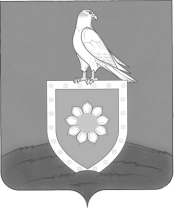 Об итогах районного конкурса учебно-опытных участков.	9 сентября 2014 года подведены итоги районного смотра-конкурса учебно-опытных участков. Районный конкурс проводился в целях непрерывного эколого-биологического оборудования и воспитания учащихся, исследовательской и опытнической работы, предпринимательской деятельности и обеспечения школьных столовых выращенной продукцией.  В смотре-конкурсе приняли участие 8 общеобразовательных учреждений. На основании решения жюри приказываю:Признать победителями и наградить грамотами Управления образования Малосердобинского района:1 место - МБОУ СОШ с. Чунаки2 место - МБОУ ООШ с. Топлое3 место – МБОУ многопрофильный лицей с. Малая Сердоба2. Рекомендовать руководителям общеобразовательных учреждений усилить внимание к учебно-опытным участкам как средству по обеспечению практической направленности в изучении биологии и экологии. Начальник Управления образованияМалосердобинского района                                                   И.А. ХохловаУПРАВЛЕНИЕ ОБРАЗОВАНИЯ МАЛОСЕРДОБИНСКОГО РАЙОНА ПЕНЗЕНСКОЙ ОБЛАСТИПРИКАЗот12 сентября 2014 года№101с. Малая Сердобас. Малая Сердобас. Малая Сердобас. Малая Сердоба